上海海关2020年度考试录用公务员面试公告    根据公务员法和公务员录用有关规定，现就2020年上海海关录用公务员面试有关事宜通知如下：一、面试名单详见附件1。二、面试确认    请进入面试的考生于2020年6月9日24时前确认是否参加面试，确认方式为电子邮件。要求如下：　　（一）发送电子邮件至shhgkaolu@163.com。　　（二）电子邮件标题统一写成“XXX确认参加上海海关隶属XX海关（用人司局）XX职位面试”，具体内容详见附件2。　　（三）如网上报名时填报的通讯地址、联系方式等信息发生变化，请在电子邮件中注明。邮箱具有自动回复功能，如未收到回复邮件，请及时来电确认。　　（四）逾期未确认的，视为自动放弃。放弃面试的考生请填写《放弃面试资格声明》（详见附件3），经本人签名，于2020年6月9日24时前发送扫描件至shhgkaolu@163.com，同时将《放弃面试资格声明》原件邮寄至我关（地址：上海市中山东一路13号上海海关人事处，邮编：200002）。未在规定时间内填报放弃声明，又因个人原因不参加面试的，视情节轻重记入诚信档案。三、现场资格复审请考生于2020年6月19日携带以下材料原件和复印件，到指定地点进行现场资格复审，现场资格复审实行分批次审核，具体时间和地址另行通知：　　1. 本人身份证、学生证或工作证。　　2. 公共科目笔试准考证。　　3. 考试报名登记表（国家公务员局专题网站下载，贴好照片，如实、详细填写个人学习、工作经历，时间必须连续，并注明各学习阶段是否在职学习，取得何种学历和学位，不可手写，要与报名时填报的信息一致）。　　4. 本（专）科、研究生各阶段学历、学位证书，所报职位要求的外语等级证书、职业资格证书等材料。　　5. 报考职位所要求的基层工作经历有关材料。在党政机关、事业单位、国有企业工作过的考生，需提供单位人事部门出具的基层工作经历材料，并注明起止时间和工作地点；在其他经济组织、社会组织等单位工作过的考生，需提供相应劳动合同或缴纳社保材料。　　6. 除上述材料外，考生需按照身份类别，提供以下材料：　　应届毕业生提供所在学校加盖公章的报名推荐表（须在备注栏注明培养方式，详见附件4），学校开具的2020年毕业生就业推荐表，学校成绩单。社会在职人员提供所在单位盖章的报名推荐表（详见附件5）。现工作单位与报名时填写单位不一致的，还需提供离职相关材料。　　留学回国人员提供教育部留学服务中心认证的国外学历学位认证书。　　“大学生村官”项目人员提供由县级及以上组织人事部门出具的服务期满、考核合格的材料。7. 黏贴照片的《面试通知书》（详见附件6）。考生应对所提供材料的真实性负责，材料不全或主要信息不实，影响资格审查结果的，将取消面试资格。四、面试安排面试将采取现场面试方式进行。（一）面试形式面试形式为结构化小组面试。（二）面试时间面试分别于2020年6月20日、6月21日进行。每位考生具体面试时间详见附件1。面试考试当天全天封闭，每日上午9:00开始，参加当天面试的考生务必全部于上午8:00前到面试地点报到完毕。截至面试当天上午8：30没有进入候考室的考生，取消考试资格。（三）面试报到地点上海海关民生路办公区。地址：上海市浦东新区民生路1208号（靠近丁香路）。面试地点和乘车方式详见附件7。五、体检和考察（一）综合成绩计算方式综合成绩计算:综合成绩=（笔试总成绩÷2）×50% + 面试成绩×50%（二）体检和考察人选的确定参加面试人数与录用计划数比例达到3:1及以上的，面试后按综合成绩从高到低的顺序1:1确定体检和考察人选；比例低于3:1的，考生面试成绩应达到70分的面试合格分数线，方可按综合成绩从高到低的顺序1:1进入体检和考察。（三）体检体检于2020年6月22日进行，集合时间另行通知，届时在上海海关民生路办公区门口集合，统一前往，请考生合理安排好行程，注意安全。体检费用由我关承担。体检按照国家公务员考试体检的相关规定和招考计划中明确的标准执行。考生须按时到达指定地点（不按时参加体检者，视为自动放弃），体检时需携带身份证、公共科目考试准考证和二寸彩色照片1张，缺少上述证件者，我关有权取消该考生的体检资格。（四）考察采取个别谈话、实地走访、严格审核人事档案、查询社会信用记录、同本人面谈等方法进行。六、关于新冠肺炎疫情防控要求根据新冠肺炎疫情防控工作有关要求，参加面试的考生在现场资格复审、面试签到和体检前应自备口罩，按要求测量体温，并提供“健康码”绿码（考生可提前通过手机端进行支付宝或微信“健康码”申领）和资格复审前7日内新冠病毒核酸检测阴性证明等信息。本单位将视情况组织来自高风险、中风险地区及具有新冠肺炎疑似症状的考生开展新冠病毒核酸复测。凡经卫生防疫专业人员确认有可疑症状或者异常情况的考生，不参加现场集中面试，另行安排。七、注意事项（一）考生应按公告要求提供有关资料，按时到达资格复审、面试、体检集合地点，自行解决食宿及交通。（二）请广大考生务必保持手机、座机、电子邮箱联系畅通，以便及时通知有关信息。如报名时提供的通讯方式有误或有变化，请及时将变动情况告知我关，未及时告知的自行承担相应后果。（三）面试前，我关将及时更新发布面试及新冠肺炎疫情防控的有关安排和最新要求，请考生密切关注海关总署、上海海关官方网站和本人邮箱。（四）请广大考生在备考和往返面试地点期间做好个人防护和相关准备。如有异常情况，请及时联系我们。联系方式：021-63233303（电话）          shhgkaolu@163.com（电子邮箱）联系人：陈老师、彭老师（上午9:00-11:00  下午13:30-16:30）欢迎各位考生对我们的工作进行监督。附件：1. 面试名单	2. 面试确认内容      3. 放弃面试资格声明　　  4. 中央机关及其直属机构考试录用公务员报名推荐表（适用于普通高等院校应届毕业生）　　  5. 中央机关及其直属机构考试录用公务员报名推荐表（适用于社会在职人员）      6. 面试通知书      7. 面试地点和乘车方式上海海关                           2020年6月6日注：同一职位考生按准考证号排列附件2XXX确认参加上海海关隶属XX海关XX职位面试上海海关：本人XXX，身份证号：XXXXXXXXXXXXXXXXXX，准考证号：XXXXXXXXXXXXXX，公共科目笔试总成绩：XXXXX，报考上海海关隶属XX海关（用人司局）XX职位（职位代码XXXXXXX），已进入该职位面试名单。我能够按照规定的时间和要求参加面试。                      姓名（手写签名）：      手机号：（手机号请注明上海号或非上海号）                   日期：2020年  月  日附件3放弃面试资格声明上海海关：本人XXX，身份证号：XXXXXXXXXXXXXXXXXX，报考XX海关（用人司局）XX职位（职位代码XXXXXXXXX），已进入该职位面试名单。现因个人原因，自愿放弃参加面试，特此声明。联系电话：XXX-XXXXXXXX签名（考生本人手写）：                               日期：身份证正反面复印件粘贴处注：请本人签字后于2020年6月2日24时前发送扫描件至shhgkaolu@163.com，同时将《放弃面试资格声明》原件邮寄至我关（地址：上海市中山东一路13号上海海关人事处，邮编：200002）。未在规定时间内填写放弃声明，又因个人原因不参加面试的，视情节轻重记入诚信档案。附件4（正面）中央机关及其直属机构考试录用公务员报名推荐表（适用于普通高等院校应届毕业生）毕业院校（系）：                                           身份证号:(背面)填表说明：请填表人实事求是的填写，以免影响正常录用工作，未经毕分办签章此表无效。“生源”指大学生上大学前户口所在的省、自治区、直辖市。“奖惩情况”包括考生大学期间的各种奖励或惩处。学习期间，如获奖励，请学生处审核并将奖状或证书影印件加盖公章后附上。填写本表“学习成绩”栏后，须盖教务处章。如有学生个人成绩登记单（表）可附复印件（加盖教务处章），免填此栏。附件5中央机关及其直属机构考试录用公务员报名推荐表（适用于社会在职人员）工作单位（全称）：                                            身份证号：  填表说明：请填表人实事求是的填写，以免影响正常录用工作，未经单位签章此表无效。附件6面 试 通 知 书姓名：用人司局、职位名称及代码：准考证号码：你好！祝贺你通过中央机关及其直属机构2020年招录公务员笔试，欢迎参加上海海关公务员面试。一、面试时间：2020年6月20日（周六）、21日(周日)。请务必根据上海海关公布的《面试名单》的面试时间安排，按各自面试时间，提前到达指定考点。参加面试的考生于8:00前到达面试地点。二、面试地址：上海市浦东新区民生路1208号，乘车方式：地铁九号线（杨高中路站）、公交987路 815路 184路 794路 59路 1024路等可到达。三、请面试考生带好下列证件和材料：1、身份证原件、复印件；2、公共科目笔试准考证；3、考试报名登记表（国家公务员局专题网站下载，贴好照片，如实、详细填写个人学习、工作经历，时间必须连续，并注明各学习阶段是否在职学习，取得何种学历和学位，不可手写，要与报名时填报的信息一致）；4、本（专）科、研究生各阶段学历、学位证书原件、复印件；5、外语等级证书原件、复印件；6、报考职位所要求的基层工作经历有关材料原件、复印件；7、粘贴照片的《面试通知书》（附件6，请打印在一页A4纸上）。应届毕业生还需提供：1、学生证原件、复印件；2、报名推荐表（须在备注栏注明培养方式，格式详见附件4）；3、学校开具的2020年毕业生就业推荐表原件、复印件；4、学校成绩单原件、复印件。社会在职人员还需提供： 1、报名推荐表（加盖单位公章，格式详见附件5）；2、现工作单位与报名时填写单位不一致的，还需提供原单位离职相关材料原件、复印件。留学回国人员还需提供：教育部留学服务中心认证的国外学历学位认证书原件、复印件。“大学生村官”项目人员要提供县级及以上组织人事部门出具的服务期满、考核合格材料原件、复印件。四、如因故不能准时参加面试，请及时与面试单位联系。附件7 面试地点和乘车方式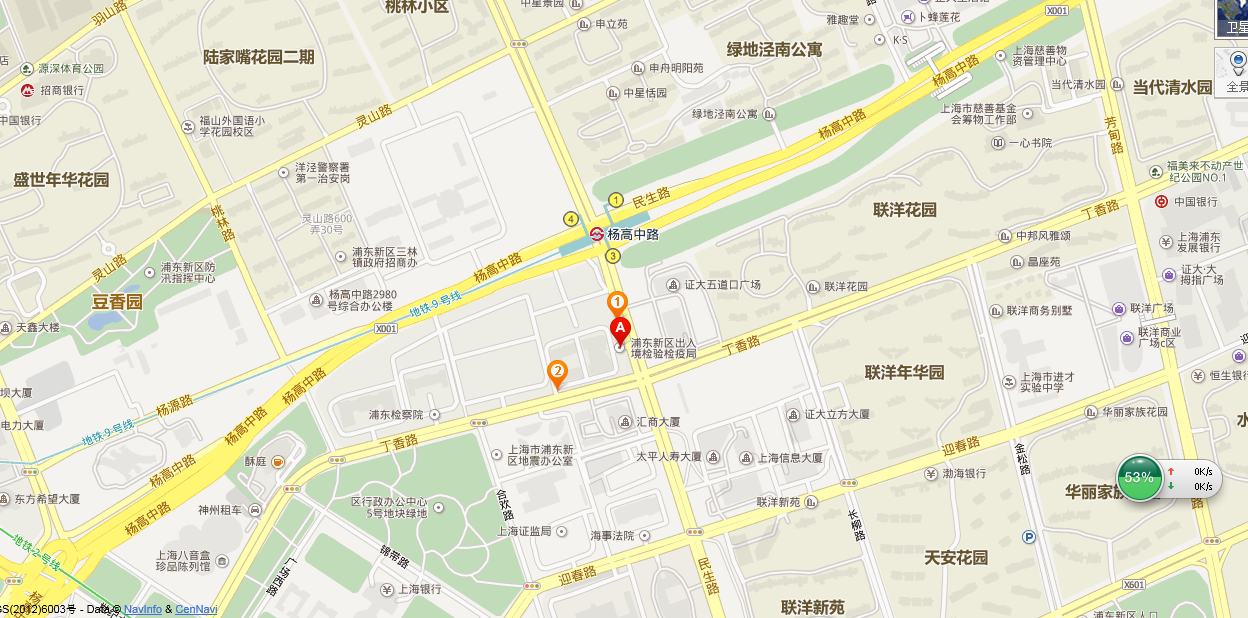 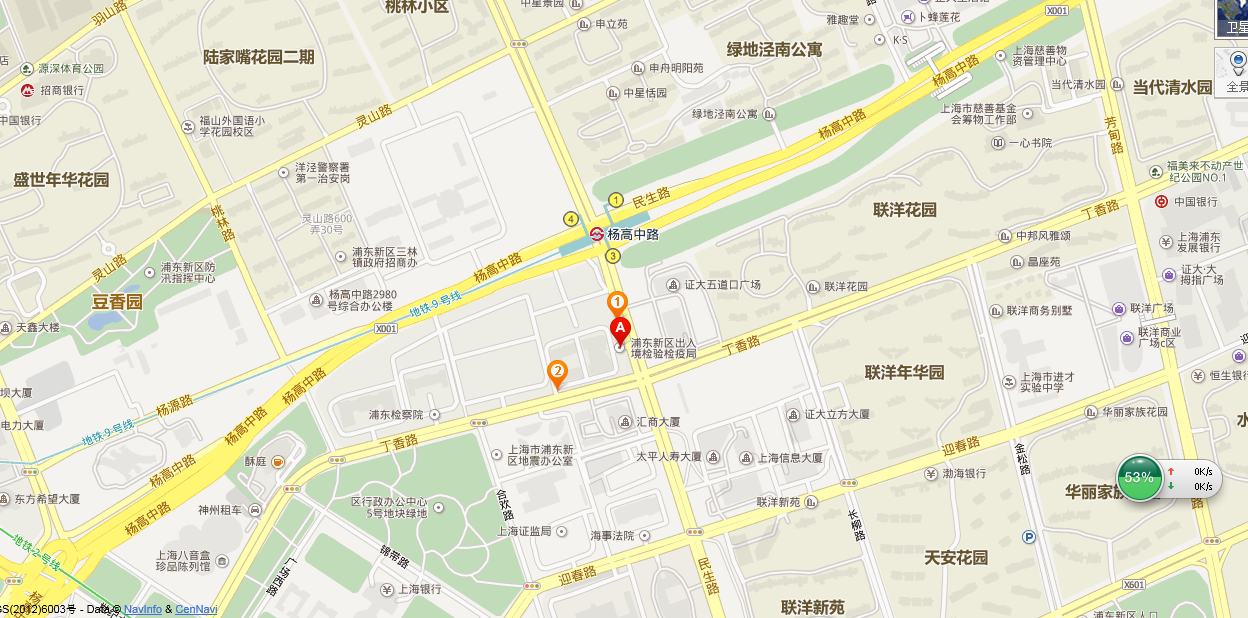 面试地点：上海市浦东新区民生路1208号（上图A处）。乘车方式：地铁九号线（杨高中路站）、公交987路 815路 184路 794路 59路 1024路等可到达。 附件1         面试名单附件1         面试名单附件1         面试名单附件1         面试名单附件1         面试名单职位名称及代码进入面试最低分数姓名准考证号面试时间面试时间备注上海浦东国际机场海关
海关查检（一）四级主办及以下
(300110001002)140.2 黄武1292211538014306月20日6月20日上海浦东国际机场海关
海关查检（一）四级主办及以下
(300110001002)140.2 张紫微1292310105014246月20日6月20日上海浦东国际机场海关
海关查检（一）四级主办及以下
(300110001002)140.2 冯依恬1292310108014136月20日6月20日上海浦东国际机场海关
海关查检（一）四级主办及以下
(300110001002)140.2 胡小康1292310111025116月20日6月20日上海浦东国际机场海关
海关查检（一）四级主办及以下
(300110001002)140.2 王盛琳1292310119009156月20日6月20日上海浦东国际机场海关
海关查检（一）四级主办及以下
(300110001002)140.2 李祯1292310123004076月20日6月20日上海浦东国际机场海关
海关查检（一）四级主办及以下
(300110001002)140.2 朱真1292310125010166月20日6月20日上海浦东国际机场海关
海关查检（一）四级主办及以下
(300110001002)140.2 张羽頔1292310132018096月20日6月20日递补上海浦东国际机场海关
海关查检（一）四级主办及以下
(300110001002)140.2 洪芳兰1292320108059216月20日6月20日上海浦东国际机场海关
海关查检（一）四级主办及以下
(300110001002)140.2 阚孙宁1292320109032226月20日6月20日上海浦东国际机场海关
海关查检（一）四级主办及以下
(300110001002)140.2 郭燕1292320115044286月20日6月20日上海浦东国际机场海关
海关查检（一）四级主办及以下
(300110001002)140.2 孟俊廷1292320305011286月20日6月20日上海浦东国际机场海关
海关查检（一）四级主办及以下
(300110001002)140.2 朱燚燚1292330203037046月20日6月20日上海浦东国际机场海关
海关查检（一）四级主办及以下
(300110001002)140.2 吕青1292333102049096月20日6月20日上海浦东国际机场海关
海关查检（一）四级主办及以下
(300110001002)140.2 徐琪1292333102062216月20日6月20日上海浦东国际机场海关
海关查检（二）四级主办及以下
(300110001003)138.4 宋熠苏1292320109036276月20日6月20日上海浦东国际机场海关
海关查检（二）四级主办及以下
(300110001003)138.4 陈丽婷1292320109049086月20日6月20日递补上海浦东国际机场海关
海关查检（二）四级主办及以下
(300110001003)138.4 王楠1292320110061256月20日6月20日上海浦东国际机场海关
海关查检（二）四级主办及以下
(300110001003)138.4 叶宇涵1292333102092086月20日6月20日上海浦东国际机场海关
海关查检（二）四级主办及以下
(300110001003)138.4 刘庚殿1292351009017096月20日6月20日上海浦东国际机场海关
海关查检（二）四级主办及以下
(300110001003)138.4 姜新越1292440118020286月20日6月20日上海浦东国际机场海关
海关查检（三）四级主办及以下
(300110001004)143.6 周颖1292110910018226月20日6月20日上海浦东国际机场海关
海关查检（三）四级主办及以下
(300110001004)143.6 许洲1292310119005036月20日6月20日上海浦东国际机场海关
海关查检（三）四级主办及以下
(300110001004)143.6 于志涛1292320107145166月20日6月20日上海浦东国际机场海关
海关查检（三）四级主办及以下
(300110001004)143.6 齐颀1292320107164166月20日6月20日上海浦东国际机场海关
海关查检（三）四级主办及以下
(300110001004)143.6 方艺达1292333101108146月20日6月20日上海浦东国际机场海关
海关查检（三）四级主办及以下
(300110001004)143.6 宋雅静1292340122017276月20日6月20日上海浦东国际机场海关
办公综合四级主办及以下
(300110001010)146.9 王宏利1292310111029246月20日6月20日递补上海浦东国际机场海关
办公综合四级主办及以下
(300110001010)146.9 姜森文1292310124023226月20日6月20日上海浦东国际机场海关
办公综合四级主办及以下
(300110001010)146.9 周洁1292320206024216月20日6月20日上海浦东国际机场海关
办公综合四级主办及以下
(300110001010)146.9 厉秀1292320306024076月20日6月20日递补上海浦东国际机场海关
办公综合四级主办及以下
(300110001010)146.9 王铁衣1292330303028206月20日6月20日上海浦东国际机场海关
办公综合四级主办及以下
(300110001010)146.9 郑文锦1292340110008156月20日6月20日洋山海关
海关查检（一）四级主办及以下
(300110003001)121.5 谢源1292230114082176月20日6月20日递补洋山海关
海关查检（一）四级主办及以下
(300110003001)121.5 李士成1292320107032046月20日6月20日洋山海关
海关查检（一）四级主办及以下
(300110003001)121.5 韩郑1292320306002306月20日6月20日洋山海关
海关查检（一）四级主办及以下
(300110003001)121.5 林立志1292330204034306月20日6月20日洋山海关
海关查检（一）四级主办及以下
(300110003001)121.5 南园1292340117023186月20日6月20日洋山海关
海关查检（一）四级主办及以下
(300110003001)121.5 陈昇1292351014002216月20日6月20日洋山海关
海关查检（一）四级主办及以下
(300110003001)121.5 余政康1292360712030056月20日6月20日洋山海关
海关查检（一）四级主办及以下
(300110003001)121.5 张道旭1292410106019176月20日6月20日洋山海关
海关查检（一）四级主办及以下
(300110003001)121.5 李然1292440109038286月20日6月20日洋山海关
海关查检（二）四级主办及以下
(300110003002)141.0 张圆媛1292320203050016月20日6月20日洋山海关
海关查检（二）四级主办及以下
(300110003002)141.0 邵琳雅1292320206014276月20日6月20日洋山海关
海关查检（二）四级主办及以下
(300110003002)141.0 黄东萍1292333203017176月20日6月20日洋山海关
海关查检（二）四级主办及以下
(300110003002)141.0 赵延宁1292370212015256月20日6月20日洋山海关
海关查检（二）四级主办及以下
(300110003002)141.0 汪岩茵1292420105015056月20日6月20日洋山海关
海关查检（二）四级主办及以下
(300110003002)141.0 杨雪妍1292440109059266月20日6月20日洋山海关
海关查检（三）四级主办及以下
(300110003003)135.1 夏宇豪1292320107093146月20日6月20日洋山海关
海关查检（三）四级主办及以下
(300110003003)135.1 颜伯俊1292320107125296月20日6月20日洋山海关
海关查检（三）四级主办及以下
(300110003003)135.1 李苏奇1292320114070266月20日6月20日洋山海关
海关查检（三）四级主办及以下
(300110003003)135.1 金晖1292330601094226月20日6月20日洋山海关
海关查检（三）四级主办及以下
(300110003003)135.1 戴伊婷1292333101084106月20日6月20日洋山海关
海关查检（三）四级主办及以下
(300110003003)135.1 陈婷1292333102119056月20日6月20日洋山海关
海关查检（四）四级主办及以下
(300110003005)143.3 刘畅1292310107008156月20日6月20日洋山海关
海关查检（四）四级主办及以下
(300110003005)143.3 李光宇1292310118013156月20日6月20日洋山海关
海关查检（四）四级主办及以下
(300110003005)143.3 毛凌云1292320110105096月20日6月20日洋山海关
海关查检（四）四级主办及以下
(300110003005)143.3 朱王莹1292330403024146月20日6月20日洋山海关
海关查检（四）四级主办及以下
(300110003005)143.3 凡艳辉1292340103018216月20日6月20日洋山海关
海关查检（四）四级主办及以下
(300110003005)143.3 李伟杰1292351013037146月20日6月20日洋山海关海关查检（五）四级主办及以下
(300110003006)130.7 宗慧1292310110004276月20日6月20日洋山海关海关查检（五）四级主办及以下
(300110003006)130.7 孟繁达1292320107099136月20日6月20日洋山海关海关查检（五）四级主办及以下
(300110003006)130.7 曹耀文1292430145018196月20日6月20日递补洋山海关
海关查检（六）四级主办及以下
(300110003007)144.5 李文强1292320107137116月20日6月20日洋山海关
海关查检（六）四级主办及以下
(300110003007)144.5 潘禹含1292320107180176月20日6月20日递补洋山海关
海关查检（六）四级主办及以下
(300110003007)144.5 陈翊铭1292320108054236月20日6月20日洋山海关
海关查检（六）四级主办及以下
(300110003007)144.5 张雨阳1292320111077116月20日6月20日洋山海关
海关查检（六）四级主办及以下
(300110003007)144.5 杨林琳1292333102003026月20日6月20日洋山海关
海关查检（六）四级主办及以下
(300110003007)144.5 褚淳茗1292333203041266月20日6月20日上海浦东国际机场海关海关业务二级主办及以下(300110001007)116.3 张琬婧1292110258016156月21日6月21日上海浦东国际机场海关海关业务二级主办及以下(300110001007)116.3 沈婧晶1292310105012236月21日6月21日上海浦东国际机场海关海关业务二级主办及以下(300110001007)116.3 包涵1292310107003146月21日6月21日上海浦东国际机场海关海关业务二级主办及以下(300110001007)116.3 吴淳帆1292310109009016月21日6月21日上海浦东国际机场海关海关业务二级主办及以下(300110001007)116.3 张天华1292310109011216月21日6月21日上海浦东国际机场海关海关业务二级主办及以下(300110001007)116.3 周佳辰1292310110009256月21日6月21日上海浦东国际机场海关海关业务二级主办及以下(300110001007)116.3 应郑鸣1292310118003196月21日6月21日上海浦东国际机场海关海关业务二级主办及以下(300110001007)116.3 严成泽1292310118007196月21日6月21日上海浦东国际机场海关海关业务二级主办及以下(300110001007)116.3 王海云1292310123014266月21日6月21日上海浦东国际机场海关海关业务二级主办及以下(300110001007)116.3 沈一心1292310124015056月21日6月21日上海浦东国际机场海关
海关监管四级主办及以下
(300110001008)118.0 王敬敬1292120129012206月21日6月21日上海浦东国际机场海关
海关监管四级主办及以下
(300110001008)118.0 余丹丹1292320112029266月21日6月21日上海浦东国际机场海关
海关监管四级主办及以下
(300110001008)118.0 耿丽巍1292320113024076月21日6月21日上海浦东国际机场海关
海关监管四级主办及以下
(300110001008)118.0 季皓1292321002105046月21日6月21日上海浦东国际机场海关
海关监管四级主办及以下
(300110001008)118.0 徐阳1292321003055206月21日6月21日上海浦东国际机场海关
海关监管四级主办及以下
(300110001008)118.0 束苗1292340116006046月21日6月21日上海外高桥港区海关
海关查检（一）四级主办及以下
(300110002001)124.7 曹东烨1292120127009076月21日6月21日上海外高桥港区海关
海关查检（一）四级主办及以下
(300110002001)124.7 施佳伟1292320307034226月21日6月21日上海外高桥港区海关
海关查检（一）四级主办及以下
(300110002001)124.7 戈怀洲1292321002117056月21日6月21日上海外高桥港区海关
海关查检（一）四级主办及以下
(300110002001)124.7 范传龙1292330203090216月21日6月21日上海外高桥港区海关
海关查检（一）四级主办及以下
(300110002001)124.7 吴沥豪1292330303037116月21日6月21日上海外高桥港区海关
海关查检（一）四级主办及以下
(300110002001)124.7 季霄1292440506030106月21日6月21日上海外高桥港区海关
海关查检（二）四级主办及以下
(300110002002)137.0 任肖1292110716030166月21日6月21日上海外高桥港区海关
海关查检（二）四级主办及以下
(300110002002)137.0 刘婧1292320108048266月21日6月21日上海外高桥港区海关
海关查检（二）四级主办及以下
(300110002002)137.0 张中华1292320110066126月21日6月21日上海外高桥港区海关
海关查检（二）四级主办及以下
(300110002002)137.0 周而璇1292320110080296月21日6月21日上海外高桥港区海关
海关查检（二）四级主办及以下
(300110002002)137.0 夏庆月1292320110087286月21日6月21日上海外高桥港区海关
海关查检（二）四级主办及以下
(300110002002)137.0 杨斌1292321002030076月21日6月21日上海外高桥港区海关
海关查检（二）四级主办及以下
(300110002002)137.0 巫恬静1292333102084016月21日6月21日上海外高桥港区海关
海关查检（二）四级主办及以下
(300110002002)137.0 许冲1292420119040036月21日6月21日上海外高桥港区海关
海关查检（二）四级主办及以下
(300110002002)137.0 莫勤建1292440116003256月21日6月21日上海外高桥港区海关
海关业务二级主办及以下
(300110002004)134.1 张栋轩1292310107003206月21日6月21日上海外高桥港区海关
海关业务二级主办及以下
(300110002004)134.1 梁宸中1292310122011186月21日6月21日上海外高桥港区海关
海关业务二级主办及以下
(300110002004)134.1 梅晓航1292310133028246月21日6月21日上海外高桥港区海关
海关监管四级主办及以下
(300110002005)124.1 高春艳1292140109053086月21日6月21日上海外高桥港区海关
海关监管四级主办及以下
(300110002005)124.1 孙青言1292310125013186月21日6月21日上海外高桥港区海关
海关监管四级主办及以下
(300110002005)124.1 王健1292320111079146月21日6月21日上海外高桥港区海关
海关监管四级主办及以下
(300110002005)124.1 蔡煜1292320210016086月21日6月21日上海外高桥港区海关
海关监管四级主办及以下
(300110002005)124.1 卜华敏1292333101110036月21日6月21日上海外高桥港区海关
海关监管四级主办及以下
(300110002005)124.1 张巧云1292411903004066月21日6月21日递补洋山海关
海关业务二级主办及以下
(300110003008)123.6 刘昭婷1292310104004126月21日6月21日洋山海关
海关业务二级主办及以下
(300110003008)123.6 钟锦涛1292310104011256月21日6月21日洋山海关
海关业务二级主办及以下
(300110003008)123.6 许天阳1292310104022196月21日6月21日洋山海关
海关业务二级主办及以下
(300110003008)123.6 舒圣恺1292310112014096月21日6月21日洋山海关
海关业务二级主办及以下
(300110003008)123.6 周悦颖1292310114003106月21日6月21日洋山海关
海关业务二级主办及以下
(300110003008)123.6 周雨悦1292310123007236月21日6月21日洋山海关
海关业务二级主办及以下
(300110003008)123.6 王鑫民1292310124010186月21日6月21日洋山海关
海关业务二级主办及以下
(300110003008)123.6 温得顺1302310108003256月21日6月21日调剂洋山海关
海关业务二级主办及以下
(300110003008)123.6 刘昊1302310133013236月21日6月21日调剂洋山海关
海关监管四级主办及以下
(300110003009)121.2 刘艳国1292320204020046月21日6月21日洋山海关
海关监管四级主办及以下
(300110003009)121.2 黄骏1292320206027036月21日6月21日洋山海关
海关监管四级主办及以下
(300110003009)121.2 徐旭1292420112014026月21日6月21日姓名性别民族出生年月照片籍贯生源婚否政治面貌照片所学专业及学位所学专业及学位照片爱好和特长爱好和特长照片在校曾任何种职务在校曾任何种职务照片奖惩情况个人简历家庭成员情况院、系党组织对学生在校期间德、智、体诸方面的综合评价：                                                       院、系党总支签章          负责人签字:                                  年   月   日院、系党组织对学生在校期间德、智、体诸方面的综合评价：                                                       院、系党总支签章          负责人签字:                                  年   月   日院、系党组织对学生在校期间德、智、体诸方面的综合评价：                                                       院、系党总支签章          负责人签字:                                  年   月   日院、系党组织对学生在校期间德、智、体诸方面的综合评价：                                                       院、系党总支签章          负责人签字:                                  年   月   日院、系党组织对学生在校期间德、智、体诸方面的综合评价：                                                       院、系党总支签章          负责人签字:                                  年   月   日院、系党组织对学生在校期间德、智、体诸方面的综合评价：                                                       院、系党总支签章          负责人签字:                                  年   月   日院、系党组织对学生在校期间德、智、体诸方面的综合评价：                                                       院、系党总支签章          负责人签字:                                  年   月   日院、系党组织对学生在校期间德、智、体诸方面的综合评价：                                                       院、系党总支签章          负责人签字:                                  年   月   日院、系党组织对学生在校期间德、智、体诸方面的综合评价：                                                       院、系党总支签章          负责人签字:                                  年   月   日院、系党组织对学生在校期间德、智、体诸方面的综合评价：                                                       院、系党总支签章          负责人签字:                                  年   月   日主要课程学习成绩主要课程学习成绩主要课程学习成绩主要课程学习成绩主要课程学习成绩主要课程学习成绩主要课程学习成绩主要课程学习成绩主要课程学习成绩主要课程学习成绩第一学年学习成绩第一学年学习成绩第一学年学习成绩第一学年学习成绩第二学年学习成绩第二学年学习成绩第二学年学习成绩第三学年学习成绩第三学年学习成绩第三学年学习成绩课程名称课程名称上学期下学期课程名称上学期下学期课程名称上学期下学期                                                          教务处盖章                                                          教务处盖章                                                          教务处盖章                                                          教务处盖章                                                          教务处盖章                                                          教务处盖章                                                          教务处盖章                                                          教务处盖章                                                          教务处盖章                                                          教务处盖章院校毕分办意见                                                    院校毕分办签章       负责人签字:                                          年   月   日                                                    院校毕分办签章       负责人签字:                                          年   月   日                                                    院校毕分办签章       负责人签字:                                          年   月   日                                                    院校毕分办签章       负责人签字:                                          年   月   日                                                    院校毕分办签章       负责人签字:                                          年   月   日                                                    院校毕分办签章       负责人签字:                                          年   月   日                                                    院校毕分办签章       负责人签字:                                          年   月   日                                                    院校毕分办签章       负责人签字:                                          年   月   日                                                    院校毕分办签章       负责人签字:                                          年   月   日备注姓名性别民族出生年月照片籍贯婚否学历政治面貌照片毕业院校毕业院校照片所学专业及学位所学专业及学位照片在现单位担任职务在现单位担任职务在现单位工作起止时间在现单位工作起止时间档案存放地点档案存放地点户籍地址户籍地址工作经历所在单位党组织对考生在本单位工作期间思想、工作、学习、作风等方面的综合评价：                                                    所在单位党组织签章          负责人签字:                                  年   月   日所在单位党组织对考生在本单位工作期间思想、工作、学习、作风等方面的综合评价：                                                    所在单位党组织签章          负责人签字:                                  年   月   日所在单位党组织对考生在本单位工作期间思想、工作、学习、作风等方面的综合评价：                                                    所在单位党组织签章          负责人签字:                                  年   月   日所在单位党组织对考生在本单位工作期间思想、工作、学习、作风等方面的综合评价：                                                    所在单位党组织签章          负责人签字:                                  年   月   日所在单位党组织对考生在本单位工作期间思想、工作、学习、作风等方面的综合评价：                                                    所在单位党组织签章          负责人签字:                                  年   月   日所在单位党组织对考生在本单位工作期间思想、工作、学习、作风等方面的综合评价：                                                    所在单位党组织签章          负责人签字:                                  年   月   日所在单位党组织对考生在本单位工作期间思想、工作、学习、作风等方面的综合评价：                                                    所在单位党组织签章          负责人签字:                                  年   月   日所在单位党组织对考生在本单位工作期间思想、工作、学习、作风等方面的综合评价：                                                    所在单位党组织签章          负责人签字:                                  年   月   日所在单位党组织对考生在本单位工作期间思想、工作、学习、作风等方面的综合评价：                                                    所在单位党组织签章          负责人签字:                                  年   月   日